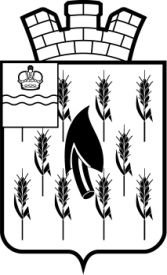 СОБРАНИЕ ПРЕДСТАВИТЕЛЕЙГОРОДСКОГО ПОСЕЛЕНИЯ«ПОСЕЛОК ВОРОТЫНСК»РЕШЕНИЕ03 сентября .                                                                                        №  26В соответствии с Законом Российской Федерации «Об общих принципах организации местного самоуправления в Российской Федерации» от 06.10.2003 N 131-ФЗ, Уставом городского поселения «Поселок Воротынск»                                   Собрание представителей  Р Е Ш И Л О:1. Утвердить Положение «О порядке проведения конкурса на замещение должности Главы администрации городского поселения «Поселок Воротынск» (приложение N 1).2. Решение Собрания представителей МО «Поселок Воротынск» «Об утверждении положения «О порядке проведения конкурса на замещение должности Главы администрации МО «Поселок Воротынск» от 17.06.2010 N 21 считать утратившим силу.3. Настоящее Решение вступает в силу после его официального опубликования.Приложение N 1к РешениюСобрания представителейгородского поселения"Поселок Воротынск"от 3 сентября 2015 г. N 26ПОЛОЖЕНИЕО ПОРЯДКЕ ПРОВЕДЕНИЯ КОНКУРСА НА ЗАМЕЩЕНИЕ ДОЛЖНОСТИ ГЛАВЫАДМИНИСТРАЦИИ ГОРОДСКОГО ПОСЕЛЕНИЯ "ПОСЕЛОК ВОРОТЫНСК"1. Общие положения1.1. Настоящее Положение разработано в соответствии с требованиями Федерального закона от 06.10.2003 N 131-ФЗ "Об общих принципах организации местного самоуправления в Российской Федерации", Федерального закона от 02.03.2007 N 25-ФЗ "О муниципальной службе в Российской Федерации", Федерального закона от 25.12.2008 N 273-ФЗ "О противодействии коррупции", Закона Калужской области от 03.12.2007 N 382-ОЗ "О муниципальной службе в Калужской области", Устава муниципального образования городское поселение "Поселок Воротынск" и устанавливает основные принципы и правила, регулирующие порядок и условия проведения конкурса по отбору кандидатов на замещение должности Главы администрации (исполнительно-распорядительного органа) городского поселения "Поселок Воротынск" (далее - Глава администрации).1.2. Целью проведения конкурса на замещение должности Главы администрации является отбор наиболее квалифицированных кандидатов, имеющих необходимое образование, профессиональные знания и навыки, опыт руководящей работы и способных по своим личным и деловым качествам осуществлять руководство администрацией (исполнительно-распорядительным органом) городского поселения "Поселок Воротынск", из общего числа претендующих на замещение должности Главы администрации.1.3. Конкурс обеспечивает право граждан Российской Федерации на равный доступ на замещение вакантной должности Главы администрации в соответствии с их способностями, профессиональной подготовкой, квалификационными требованиями, установленными законодательством и Уставом муниципального образования городское поселение "Поселок Воротынск".2. Порядок назначения конкурса на замещение должности Главыадминистрации2.1. Конкурс на замещение должности Главы администрации объявляется Собранием представителей городского поселения "Поселок Воротынск" по истечении срока полномочий предыдущего Главы администрации либо в связи с необходимостью его назначения в связи с изменением законодательства, определяющего порядок формирования органов местного самоуправления, а также в случаях досрочного прекращения полномочий Главы администрации по основаниям, определенным законодательством Российской Федерации и Уставом муниципального образования городское поселение "Поселок Воротынск".2.2. После принятия Собранием представителей решения о проведении конкурса Глава городского поселения "Поселок Воротынск" не позднее чем за 20 дней до дня проведения конкурса публикует в официальном источнике опубликования нормативных правовых актов органов местного самоуправления объявление о приеме документов для участия в конкурсе, которое содержит:- условия конкурса (выписку из данного Положения);- дату, время и место его проведения;- проект контракта с Главой администрации городского поселения "Поселок Воротынск" (приложение N 4 к Положению).3. Условия конкурса3.1. Право на участие в конкурсе на замещение должности Главы администрации (далее по тексту - конкурс) имеют лица:а) владеющие государственным языком Российской Федерации, не моложе 18 и не старше 65 лет, имеющие высшее профессиональное образование, не менее 6 лет стажа муниципальной службы (государственной службы) или не менее 7 лет стажа работы по специальности;б) соответствующие типовым квалификационным требованиям к профессиональным знаниям и навыкам, необходимым для замещения должности Главы администрации, а именно:- знания Конституции Российской Федерации, федеральных законов, указов Президента Российской Федерации, постановлений Правительства Российской Федерации, иных нормативных правовых актов, в соответствии с которыми осуществляется деятельность в соответствующей сфере; методов проведения деловых переговоров, методов управления аппаратом муниципального органа; правил делового этикета; правил и норм охраны труда, техники безопасности и противопожарной защиты, внутреннего трудового распорядка муниципального органа, порядка работы со служебной информацией;- навыки управления персоналом; оперативного принятия и реализации управленческих и иных решений; прогнозирования последствий принятых решений; ведения деловых переговоров; подготовки делового письма; взаимодействия с другими ведомствами, организациями, государственными и муниципальными органами, государственными и муниципальными служащими, муниципальными образованиями, населением; владения компьютерной и другой оргтехникой, необходимым программным обеспечением;в) не имеющие запретов и ограничений для прохождения муниципальной службы, предусмотренных законодательством.(в ред. Решения Собрания представителей МО "П. Воротынск" от 29.12.2015 N 57 (ред. 19.04.2016))Абзац исключен. - Решение Собрания представителей МО "П. Воротынск" от 29.12.2015 N 57 (ред. 19.04.2016).Депутаты Собрания представителей имеют право участвовать в конкурсе на замещение должности Главы администрации при условии сложения депутатских полномочий в случае принятия положительного решения.(в ред. Решения Собрания представителей МО "П. Воротынск" от 29.12.2015 N 57 (ред. 19.04.2016))4. Создание и порядок работы конкурсной комиссии4.1. Для проведения конкурса решением Собрания представителей создается конкурсная комиссия по проведению конкурса на замещение вакантной должности Главы администрации.4.2. В состав конкурсной комиссии назначаются граждане, достигшие 21-летнего возраста, обладающие избирательным правом, постоянно проживающие на территории муниципального района "Бабынинский район", имеющие высшее или среднее специальное образование, знающие вопросы народного хозяйства и местного значения городского поселения.4.3. Количественный состав конкурсной комиссии - 6 человек.Половина членов конкурсной комиссии назначается Собранием представителей городского поселения "Поселок Воротынск", а другая половина - Главой администрации муниципального района "Бабынинский район".4.4. Основными задачами конкурсной комиссии являются:- прием и отбор документов, представляемых на конкурс;- выработка единого и согласованного мнения по кандидатурам, предлагаемым Собранию представителей для назначения на должность Главы администрации;- представление кандидатур, прошедших конкурсный отбор, Собранию представителей для обсуждения и последующего назначения.4.5. Комиссия осуществляет свою деятельность в составе председателя комиссии, заместителя председателя комиссии, секретаря конкурсной комиссии, иных членов комиссии.На свое первое заседание конкурсная комиссия собирается не позднее 3-х дней после опубликования решения об объявлении конкурса. Заседания конкурсной комиссии созываются ее председателем по мере необходимости.Конкурсная комиссия из своего состава на первом заседании избирает председателя, заместителя председателя и секретаря конкурсной комиссии большинством голосов открытым голосованием. Председатель, заместитель председателя и секретарь конкурсной комиссии считаются избранными, если за них проголосовало не менее 2/3 от состава конкурсной комиссии, принявшего участие в голосовании.4.6. Члены комиссии осуществляют свою деятельность на непостоянной коллегиальной неоплачиваемой основе.4.7. Основной формой работы конкурсной комиссии являются заседания.4.8. Решения комиссии оформляются в форме протоколов.4.9. Днем начала работы конкурсной комиссии является день опубликования решения об объявлении конкурса.4.10. Председатель конкурсной комиссии руководит работой комиссии, проводит ее заседания, контролирует исполнение решений, представляет комиссию во всех учреждениях и организациях, подписывает протоколы заседаний и иные принимаемые комиссией решения, представляет по результатам проведения конкурса Собранию представителей кандидата (кандидатов) для назначения на должность Главы администрации.4.11. Заместитель председателя комиссии исполняет обязанности председателя комиссии в случае его отсутствия, а также осуществляет иные полномочия по его поручению.4.12. Секретарь конкурсной комиссии принимает меры к организационному обеспечению деятельности комиссии, принимает документы от кандидатов на участие в конкурсе, проверяет правильность их оформления, готовит для рассмотрения на заседании комиссии, извещает членов комиссии, а также всех заинтересованных лиц о месте и времени проведения заседания комиссии, ведет протоколы заседаний конкурсной комиссии, оформляет принятые комиссией решения.4.13. Заседание конкурсной комиссии считается правомочным, если на нем присутствуют не менее 2/3 от установленного числа членов конкурсной комиссии.Члены конкурсной комиссии участвуют на заседаниях лично и не вправе передавать свои полномочия другому лицу.4.14. Решения конкурсной комиссии принимаются открытым голосованием простым большинством голосов ее членов, присутствующих на заседании.Каждый член конкурсной комиссии имеет один голос и может голосовать "за" или "против".При равенстве голосов членов конкурсной комиссии право решающего голоса имеет председатель комиссии.Член конкурсной комиссии, несогласный с ее решением, вправе изложить свое особое мнение в письменном виде. Особое мнение члена конкурсной комиссии приобщается к протоколу заседания конкурсной комиссии.5. Порядок проведения конкурса5.1. Условия конкурса, сведения о дате, времени, месте проведения, проект контракта публикуются конкурсной комиссией в средствах массовой информации. В информационном сообщении о проведении конкурса на замещение должности Главы администрации указываются требования, предъявляемые к претендентам на замещение вакантной должности в соответствии с п. 3.1 Положения, срок, до истечения которого принимаются указанные документы, место и время приема документов, а также сведения об источнике подробной информации о конкурсе.5.2. Гражданин, изъявивший желание участвовать в конкурсе, представляет в конкурсную комиссию по проведению конкурса на замещение должности Главы администрации (далее - конкурсная комиссия) следующие документы:а) личное заявление с просьбой о поступлении на муниципальную службу и замещении должности Главы администрации (приложение N 1 к Положению);б) собственноручно заполненную и подписанную анкету по форме, установленной распоряжением Правительства Российской Федерации от 26.05.2005 N 667-р "Об утверждении формы анкеты, представляемой гражданином Российской Федерации, поступающим на государственную гражданскую службу Российской Федерации или на муниципальную службу в Российской Федерации";в) копию паспорта (подлинник паспорта предъявляется лично по прибытии на конкурс);г) копию документа, подтверждающего наличие высшего профессионального образования;д) копию трудовой книжки;е) заключение медицинского учреждения по установленной форме о наличии (отсутствии) заболевания, препятствующего поступлению на государственную гражданскую службу Российской Федерации и муниципальную службу или ее прохождению (приказ Минздравсоцразвития N 984н от 14.12.2009);ж) сведения о доходах за год, предшествующий году поступления на муниципальную службу, об имуществе и обязательствах имущественного характера гражданина, его супруги (супруга) и несовершеннолетних детей. Указанные сведения предоставляются по форме, утвержденной Президентом Российской Федерации (Указ Президента РФ от 23.06.2014 N 460 "Об утверждении формы справки о доходах, расходах, об имуществе и обязательствах имущественного характера и внесении изменений в некоторые акты Президента Российской Федерации"), претендующих на замещение должности гражданской службы;з) копию страхового свидетельства обязательного пенсионного страхования;и) копию свидетельства о постановке физического лица на учет в налоговом органе по месту жительства на территории Российской Федерации;к) копии документов воинского учета - для военнообязанных и лиц, подлежащих призыву на военную службу;л) концепцию социально-экономического развития городского поселения и работы администрации, изложенную в произвольной форме в одном экземпляре;м) сведения об адресах сайтов и (или) страниц сайтов в информационно-телекоммуникационной сети  "Интернет". Указанные сведения предоставляются по форме, утвержденной Распоряжением Правительства РФ от 28.12.2016 № 2867-р "Об утверждении формы представления сведений об адресах сайтов и (или) страниц сайтов в информационно-телекоммуникационной сети "Интернет", на которых государственным гражданским служащим или муниципальным служащим, гражданином Российской Федерации, претендующим на замещение должности государственной гражданской службы Российской Федерации или муниципальной службы, размещались общедоступная информация, а также данные, позволяющие его идентифицировать.Кандидат по своему усмотрению может представить в конкурсную комиссию дополнительные документы, характеризующие его профессиональную подготовку (о дополнительном профессиональном образовании, о присвоении ученой степени, ученого звания, почетные грамоты, награды, о повышении квалификации и др.).Представленные кандидатами копии документов должны быть заверены нотариально или кадровыми службами по месту работы (службы).5.3. Документы на участие в конкурсе представляются кандидатами со дня официального опубликования информации о проведении конкурса на замещение должности Главы администрации и не позднее чем за 3 дня до дня проведения конкурса.Представленные в конкурсную комиссию документы регистрируются в журнале. О приеме документов членом конкурсной комиссии составляется расписка в двух экземплярах, один из которых выдается кандидату, второй остается в конкурсной комиссии. На каждом экземпляре расписки кандидатом либо его представителем и членом конкурсной комиссии указываются:- фамилия, имя, отчество кандидата либо его представителя, дата и время получения расписки, подпись лица, принявшего расписку;- фамилия, имя, отчество члена конкурсной комиссии, выдавшего расписку, дата и время выдачи расписки, подпись лица, выдавшего расписку.5.4. Несвоевременное представление документов, представление их в неполном объеме или с нарушением правил оформления являются основанием для отказа гражданину в участии в конкурсе.5.5. Если в результате проведения конкурса не были выявлены кандидаты, отвечающие требованиям, предъявляемым к должности Главы администрации, Собрание представителей принимает решение о повторном проведении конкурса.5.6. Конкурс проводится в 2 этапа: первый этап - конкурс документов; второй этап - личное собеседование.5.7. Гражданин не допускается к участию в конкурсе в случаях:1) признания его недееспособным или ограниченно дееспособным решением суда, вступившим в законную силу;2) осуждения его к наказанию, исключающему возможность исполнения должностных обязанностей по должности муниципальной службы, по приговору суда, вступившему в законную силу;3) наличия заболевания, препятствующего поступлению на муниципальную службу или ее прохождению и подтвержденного заключением медицинского учреждения;4) прекращения гражданства РФ, прекращения гражданства иностранного государства - участника международного договора РФ, в соответствии с которым иностранный гражданин имеет право находиться на муниципальной службе, приобретения им гражданства иностранного государства либо получения им вида на жительство или иного документа, подтверждающего право на постоянное проживание гражданина РФ на территории иностранного государства, не являющегося участником международного договора РФ, в соответствии с которым гражданин РФ, имеющий гражданство иностранного государства, имеет право находиться на муниципальной службе;5) наличия гражданства иностранного государства (иностранных государств), за исключением случаев, когда муниципальный служащий является гражданином иностранного государства - участника международного договора РФ;6) представления подложных документов или заведомо ложных сведений при поступлении на муниципальную службу;7) непредставления установленных настоящим Положением сведений или представления заведомо ложных сведений о доходах, об имуществе и обязательствах имущественного характера;8) лишения его права занимать должности в органах государственной власти и местного самоуправления в течение определенного срока на основании решения суда, вступившего в законную силу;9) отсутствия необходимого образования или стажа работы;10) в случае близкого родства или свойства (родители, супруги, дети, братья, сестры, а также братья, сестры, родители, дети супругов) с Главой муниципального образования.5.8. При проведении первого этапа конкурса - конкурса документов конкурсная комиссия:1) проводит проверку полноты представленных гражданами, изъявившими желание участвовать в конкурсе, документов и соответствия их оформления предъявляемым требованиям;2) проводит проверку соответствия кандидатов квалификационным требованиям;3) проводит проверку наличия у кандидата ограничений, связанных с муниципальной службой, установленных статьей 13 Федерального закона от 2 марта 2007 года N 25-ФЗ "О муниципальной службе в Российской Федерации" (далее по тексту - ограничения, связанные с муниципальной службой);4) оценивает кандидатов на основании представленных ими документов об образовании, прохождении государственной (муниципальной) службы, другой трудовой деятельности, а также на основании характеристик и рекомендаций.5.9. По результатам проведения первого этапа конкурса - конкурса документов конкурсная комиссия принимает решение о допуске кандидатов, соответствующих квалификационным требованиям и не имеющих ограничений, связанных с муниципальной службой, к участию во втором этапе конкурса - личном собеседовании, о чем сообщается кандидату.В случае установления в ходе проведения первого этапа конкурса несоответствия кандидата квалификационным требованиям и (или) ограничений, связанных с муниципальной службой, препятствующих поступлению кандидата на муниципальную службу, конкурсная комиссия принимает решение об отказе кандидату в допуске к участию во втором этапе конкурса - личном собеседовании, о чем сообщается кандидату в письменной форме с указанием оснований такого отказа.По результатам проведения первого этапа конкурса - конкурса документов конкурсная комиссия составляет список всех кандидатов, соответствующих квалификационным требованиям и не имеющих ограничений, связанных с муниципальной службой, допущенных к участию во втором этапе конкурса.О дате, времени и месте индивидуального собеседования кандидаты, допущенные к собеседованию, уведомляются членом конкурсной комиссии.5.10. При проведении второго этапа конкурса - личного собеседования конкурсная комиссия:1) оценивает профессиональный уровень (уровень профессиональных знаний и навыков) кандидатов на основе личного собеседования по вопросам, связанным с выполнением должностных обязанностей по должности Главы администрации;2) определяет итоговые результаты конкурса.Второй этап начинается с представления кандидатами концепции социально-экономического развития городского поселения и работы администрации городского поселения.5.11. Собеседование членов конкурсной комиссии с кандидатами проводится в порядке очередности поступления документов от кандидатов. Порядок индивидуального собеседования определяется конкурсной комиссией.5.12. Исключен. - Решение Собрания представителей МО "П. Воротынск" от 20.12.2016 N 37.5.13. Члены комиссии вправе задавать вопросы об опыте предыдущей работы или службы кандидата, об основных достижениях кандидата на предыдущих местах работы или службы, по которым можно судить о деловых, профессиональных качествах.5.14. По результатам собеседования каждый член комиссии определяет конкурсанта, который, по его мнению, более чем иные конкурсанты отвечает предъявленным требованиям, и заносит свое мнение в конкурсный бюллетень, приобщаемый затем к протоколу заседания комиссии. В конкурсном бюллетене каждым членом комиссии должна быть кратко изложена мотивировка, послужившая основанием для принятия решения о соответствующей оценке качеств конкурсанта. Член комиссии вправе указать в конкурсном бюллетене только одного конкурсанта.5.15. После оценки всех конкурсантов и рассмотрения конкурсных бюллетеней комиссия определяет лицо, признанное конкурсной комиссией победителем конкурса.Решение конкурсной комиссии оформляется итоговым протоколом заседания конкурсной комиссии, в который включаются сведения:- об общем количестве кандидатов, заявившихся на участие в конкурсе;- о соответствии представленных кандидатами документов требованиям действующего законодательства и настоящего Положения;- о соответствии кандидатов квалификационным требованиям к замещению должности Главы администрации;- об отсутствии запретов и ограничений, препятствующих прохождению муниципальной службы, предусмотренных законодательством;- о результатах собеседования.5.16. Решение комиссии принимается открытым голосованием простым большинством голосов от числа ее членов, присутствующих на заседании.5.17. Решение комиссии принимается в отсутствие кандидата.5.18. Конкурсная комиссия представляет в Собрание представителей не менее двух кандидатов. За исключением случая, когда по результатам первого этапа конкурса остался только один кандидат. Результаты голосования комиссии оформляются протоколом, который подписывается председателем, заместителем председателя, секретарем и членами комиссии, принимавшими участие в заседании.5.19. Итоговый протокол конкурсной комиссии в течение трех дней с момента подписания направляется в Собрание представителей городского поселения "Поселок Воротынск".5.20. Каждому участнику конкурса сообщается о результатах конкурса в письменной форме в течение 3-х дней после окончания конкурса.5.21. Конкурсная комиссия представляет Собранию представителей для рассмотрения кандидатуры всех кандидатов (кандидата), успешно прошедших (прошедшего) конкурс документов. При этом конкурсная комиссия, учитывая результаты двух этапов конкурса, вправе рекомендовать Собранию представителей для назначения на должность Главы администрации участника конкурса, признанного конкурсной комиссией победителем конкурса, отразив свое мнение в итоговом протоколе заседания конкурсной комиссии.5.22. Конкурс признается несостоявшимся в случаях:а) отсутствия заявлений претендентов на участие в конкурсе или подачи всеми претендентами заявлений о снятии своих кандидатур;б) признания всех претендентов не соответствующими требованиям, предъявляемым к кандидатам на должность Главы администрации;5.23. Факт неявки претендента на заседание конкурсной комиссии без уважительной причины приравнивается к факту подачи им заявления о снятии своей кандидатуры.6. Порядок назначения Главы администрации6.1. Представленные конкурсной комиссией кандидатуры для назначения на должность Главы администрации рассматриваются на заседании Собрания представителей.Назначение на должность Главы администрации осуществляется открытым голосованием.6.2. Кандидат считается назначенным, если за его назначение проголосовало более половины от установленного количества депутатов Собрания представителей. В случае если ни один из кандидатов не набрал требуемого для назначения количества голосов, Собрание представителей принимает решение о проведении второго тура голосования. Второй тур голосования проводится в этот же день в отношении кандидата, набравшего по итогам первого тура наибольшее количество голосов.6.3. Собрание представителей принимает решение о назначении кандидата на должность Главы администрации и поручает Главе городского поселения на основании принятого решения заключить с ним трудовой договор (контракт).6.4. Собрание представителей принимает решение о проведении повторного конкурса, который будет проводиться в порядке, установленном настоящим Положением, если в результате проведения конкурса не были выявлены кандидатуры, отвечающие требованиям, предъявляемым к должности, на замещение которой он был объявлен, при этом в конкурсе вправе участвовать лица, которые участвовали в конкурсе ранее.7. Заключительные положения7.1. Документы участников конкурса хранятся в архиве администрации в течение пяти лет.7.2. Кандидат вправе обжаловать решение конкурсной комиссии в соответствии с законодательством.7.3. Конкурсная комиссия завершает свою работу после назначения Главы администрации.7.4. По вопросам, не урегулированным настоящим Положением, комиссия руководствуется действующим законодательством.Приложение N 1к Положению"О порядке проведения конкурсана замещение должности Главы администрациигородского поселения "Поселок Воротынск"                                        В конкурсную комиссию по проведению                                        конкурса на замещение должности                                        Главы администрации                                        городского поселения                                        "Поселок Воротынск"                                 ЗАЯВЛЕНИЕ    Я, ___________________________________________________________________,                         (фамилия, имя, отчество)желаю принять участие в конкурсе на замещение должности Главы администрациигородское поселение "Поселок Воротынск".    Настоящим  подтверждаю,  что  я соответствую требованиям, предъявляемымдействующим  законодательством  к  кандидатам  на замещение должности Главыадминистрации городское поселение "Поселок Воротынск".    Сведения,  содержащиеся в документах, представляемых мной для участия вданном  конкурсе,  соответствуют  действительности,  а  сами  документы  неявляются подложными.    Приложения:    1. Копия паспорта;    2. Собственноручно заполненная анкета с приложением фотографии размером2 x 3;    3.  Копии  документов,  подтверждающих  наличие  высшего  образования иквалификацию;    4. Копия трудовой книжки;    5.  Заключение медицинского учреждения по установленной форме о наличии(отсутствии)  заболевания,  препятствующего  поступлению на государственнуюгражданскую  службу  Российской  Федерации  и  муниципальную  службу или еепрохождению (приказ Минздравсоцразвития N 984н от 14.12.2009);    6.  Сведения  о  доходах  за  год,  предшествующий  году поступления намуниципальную   службу,   об   имуществе  и  обязательствах  имущественногохарактера  гражданина,  его  супруги  (супруга) и несовершеннолетних детей,претендующего  на  замещение  должности государственной гражданской службы,утвержденной Президентом РФ;6.1. сведения об адресах сайтов и (или) страниц сайтов в информационно-телекоммуникационной сети  "Интернет", утвержденной Правительством РФ;    7.    Копия    страхового   свидетельства   обязательного   пенсионногострахования;    8.  Копия  свидетельства  о  постановке  физического  лица  на  учет  вналоговом органе по месту жительства на территории Российской Федерации;    9.  Копии  документов  воинского  учета  -  для  военнообязанных и лиц,подлежащих призыву на военную службу;    10.  Концепция социально-экономического развития городского поселения иработы администрации, изложенная в произвольной форме, в одном экземпляре.__________________        ___________________   /__________________________      (дата)                   (подпись)           (расшифровка подписи)Приложение N 4к Положению"О порядке проведения конкурсана замещение должности Главы администрациигородского поселения "Поселок Воротынск"                             ПРОЕКТ КОНТРАКТА                 ГЛАВЫ АДМИНИСТРАЦИИ ГОРОДСКОГО ПОСЕЛЕНИЯ                     "ПОСЕЛОК ВОРОТЫНСК" (РУКОВОДИТЕЛЯ                  ИСПОЛНИТЕЛЬНО-РАСПОРЯДИТЕЛЬНОГО ОРГАНА)Поселок Воротынск                               "___" ___________ 20__ года    Глава городского поселения "Поселок Воротынск" __________________________________________________________________, действующий на основании Уставагородского  поселения  "Поселок  Воротынск"  Калужской области, именуемый вдальнейшем "Представитель нанимателя", и гражданин _______________________,именуемый  в  дальнейшем  "Глава  администрации",  назначенный на должностьГлавы  администрации  городского поселения "Поселок Воротынск" на основаниирешения Собрания представителей городского поселения "Поселок Воротынск" от_____________________, заключили настоящий контракт о нижеследующем:                            1. Общие положения    1.1.  Настоящий  контракт заключен по результатам конкурса на замещениедолжности  Главы  администрации  городского поселения "Поселок Воротынск" иимеет  целью  определение  взаимных  прав,  обязанностей  и ответственностисторон в период действия контракта.    1.2.   По  настоящему  контракту  Глава  администрации  берет  на  себяобязательства,  связанные  с  прохождением муниципальной службы в городскомпоселении   "Поселок   Воротынск",  а  Представитель  нанимателя  обязуетсяобеспечить Главе администрации прохождение муниципальной службы в городскомпоселении "Поселок Воротынск" в соответствии с законодательством РоссийскойФедерации,  законодательством  Калужской  области,  нормативными  правовымиактами  Собрания  представителей городского поселения "Поселок Воротынск" оместном самоуправлении и муниципальной службе.    1.3. Глава администрации обязуется:    -    соблюдать    Конституцию    Российской    Федерации,   федеральныеконституционные  законы, федеральные законы, иные нормативные правовые актыРоссийской  Федерации,  Конституции  (уставы),  законы  и  иные нормативныеправовые   акты   субъектов   Российской  Федерации,  устав  муниципальногообразования   и   иные   муниципальные  правовые  акты  и  обеспечивать  ихисполнение;    -  исполнять  должностные  обязанности по должности Главы администрациигородского поселения "Поселок Воротынск", учрежденной в целях осуществленияполномочий   по   решению   вопросов   местного  значения,  определенных  вФедеральном  законе  от  6  октября  2003 года N 131-ФЗ "Об общих принципахорганизации  местного самоуправления в Российской Федерации" и закрепленныхв  Уставе  городского  поселения  "Поселок  Воротынск" Калужской области, иосуществления  отдельных  государственных  полномочий,  переданных  органамместного самоуправления федеральными законами, законами Калужской области всоответствии  с  прилагаемой к настоящему контракту должностной инструкциейГлавы  администрации городского поселения "Поселок Воротынск" (приложение кконтракту);    -  соблюдать  правила  внутреннего  трудового  распорядка администрациигородского поселения "Поселок Воротынск".    Представитель нанимателя обязуется:    -  обеспечить  Главе  администрации  замещение  должности муниципальнойслужбы  в  Калужской  области в соответствии с законодательством РоссийскойФедерации,  законодательством  Калужской  области,  нормативными  правовымиактами   органов  местного  самоуправления  городского  поселения  "ПоселокВоротынск" о местном самоуправлении и муниципальной службе;    -  своевременно  и  в  полном  объеме  выплачивать  Главе администрацииденежное   содержание   и  предоставлять  ему  гарантии  в  соответствии  сзаконодательством Российской Федерации, законодательством Калужской областио   местном  самоуправлении  и  муниципальной  службе,  Уставом  городскогопоселения  "Поселок  Воротынск" Калужской области, муниципальными правовымиактами.    1.4.   Настоящий  контракт  заключается  на  срок  полномочий  Собранияпредставителей городского поселения "Поселок Воротынск", принявшего решениео  назначении  лица  на должность Главы администрации (до дня начала работыСобрания  представителей  городского  поселения  "Поселок Воротынск" новогосозыва), но не менее чем на 2 (два) года.    1.5.   Дата   начала  осуществления  Главой  администрации  должностныхполномочий "___________________________".                2. Права и обязанности Главы администрации    2.1.   Глава   администрации   имеет  права  и  исполняет  обязанности,определенные  законодательством  Российской  Федерации,  Уставом городскогопоселения "Поселок Воротынск" Калужской области для Главы администрации.    2.2.  Глава  администрации  имеет  права,  предусмотренные  статьей  11Федерального  закона от 2 марта 2007 года N 25-ФЗ "О муниципальной службе вРоссийской  Федерации",  иными  нормативными  правовыми  актами  о  местномсамоуправлении  и  о  муниципальной  службе,  в том числе право расторгнутьконтракт  и  уволиться  с  муниципальной  службы  по  собственному желанию,предупредив  об этом Представителя нанимателя в письменной форме не позднеечем за две недели.    2.3.   Глава   администрации   исполняет   обязанности   муниципальногослужащего,  предусмотренные  статьей 12 Федерального закона от 2 марта 2007года  25-ФЗ "О муниципальной службе в Российской Федерации", а также обязансоблюдать   ограничения   и   не   нарушать  запреты,  которые  установленысоответственно статьями 13 и 14 указанного Федерального закона.    2.4.  В  целях  решения  вопросов местного значения Глава администрацииимеет право на:    -  ознакомление с документами, определяющими его права и обязанности позанимаемой должности;    -   получение   в   установленном   порядке  информации  и  материалов,необходимых для исполнения должностных обязанностей;    -  поощрение  за  успехи  в  работе,  увеличение денежного содержания сучетом результатов и стажа его работы, уровня квалификации;    -  ознакомление  со  всеми  материалами своего личного дела, отзывами освоей  деятельности  и  другими  документами  до внесения их в личное дело,приобщение к личному делу своих объяснений;    -  переподготовку  (переквалификацию)  и повышение квалификации за счетсредств местного бюджета.    2.5. Глава администрации обязуется:    -  добросовестно  исполнять  обязанности,  предусмотренные  должностнойинструкцией и настоящим контрактом;    -    исполнять   обязанности,   связанные   с   реализацией   отдельныхгосударственных полномочий, предусмотренных законодательством;    -  поддерживать  уровень квалификации, достаточный для исполнения своихдолжностных обязанностей;    -  хранить  государственную и иную охраняемую законом тайну, а также неразглашать  ставших  ему  известными  в  связи  с  исполнением  должностныхобязанностей  сведений,  затрагивающих  частную  жизнь, честь и достоинствограждан;    -  бережно  относиться  к имуществу, оборудованию и другим материальнымценностям,   нести  установленную  законодательством  Российской  Федерацииответственность за их порчу и утрату;    -      не     использовать     в     неслужебных     целях     средстваматериально-технического, финансового и информационного обеспечения, другоемуниципальное и государственное имущество и служебную информацию;    -  возвратить  при  прекращении  полномочий  все  документы, содержащиеслужебную информацию;    -  не заниматься предпринимательской и иной оплачиваемой деятельностью,кроме преподавательской и научной и иной творческой.              3. Права и обязанности Представителя нанимателя    3.1. Представитель нанимателя имеет право:    а)    требовать   от   Главы   администрации   исполнения   должностныхобязанностей,   возложенных   на  него  настоящим  контрактом,  должностнойинструкцией Главы администрации городского поселения "Поселок Воротынск", атакже  соблюдения  правил  внутреннего  трудового  распорядка администрациигородского поселения "Поселок Воротынск";    б) поощрять Главу администрации за безупречное и эффективное исполнениедолжностных обязанностей;    в)    привлекать   Главу   местной   администрации   к   дисциплинарнойответственности  в  соответствии с законодательством в случае совершения имдисциплинарного проступка;    г)  реализовывать  иные права, предусмотренные Федеральным законом от 2марта  2007  года  N 25-ФЗ "О муниципальной службе в Российской Федерации",другими  федеральными  законами, законами Калужской области, муниципальнымиправовыми актами.    3.2. Представитель нанимателя обязан:    а)  обеспечить  Главе администрации организационно-технические условия,необходимые для исполнения должностных обязанностей;    б)    обеспечить    предоставление    Главе   администрации   гарантий,установленных  федеральным  законодательством,  законодательством Калужскойобласти, Уставом городского поселения "Поселок Воротынск";    в)  соблюдать  законодательство  Российской  Федерации  о муниципальнойслужбе   в  Российской  Федерации,  законодательство  Калужской  области  омуниципальной  службе в Калужской области, соответствующие положения Уставагородского  поселения  "Поселок  Воротынск", муниципальных правовых актов иусловия настоящего контракта;    г)  исполнять  иные обязанности, предусмотренные федеральными законами,законами Калужской области и муниципальными правовыми актами.                              4. Оплата труда    4.1. Денежное содержание Главы администрации состоит из:    а)  должностного  оклада  в  соответствии с замещаемой должностью Главыадминистрации  городского  поселения  "Поселок  Воротынск"  в размере 13284рублей в месяц;    б)  ежемесячных  и  иных  дополнительных  выплат, определяемых Законом.Калужской  области  "О  реестре  муниципальных  должностей  и муниципальныхдолжностей  муниципальной  службы и отдельных вопросах регулирования оплатытруда  лиц,  замещающих  муниципальные  должности,  муниципальные должностимуниципальной службы в Калужской области", а именно: ежемесячной надбавки кдолжностному  окладу  за  выслугу  лет, ежемесячной надбавки к должностномуокладу за особые условия службы, ежемесячной надбавки к должностному окладуза  работу  со сведениями, составляющими государственную тайну, ежемесячнойнадбавки  к  должностному окладу за квалификационный разряд, единовременнойвыплаты  при предоставлении ежегодного оплачиваемого отпуска и материальнойпомощи, а также премий за выполнение особо важных заданий.    Размер  ежемесячных  и  иных  дополнительных  выплат  устанавливается всоответствии   с  Решением  Собрания  представителей  городского  поселения"Поселок Воротынск" от 14.05.2013 N 10.                5. Рабочее (служебное) время и время отдыха    5.1.  Главе администрации в соответствии с Трудовым кодексом РоссийскойФедерации устанавливается ненормированный служебный день.    5.2. Главе администрации предоставляются:    а)   ежегодный   основной  оплачиваемый  отпуск  продолжительностью  30календарных дней;    б)   ежегодный  дополнительный  оплачиваемый  отпуск  за  выслугу  лет,продолжительность,  порядок и условия, предоставления которого определяютсяв  соответствии с Законом Калужской области от 3 декабря 2007 года N 382-ОЗ"О муниципальной службе в Калужской области";    в)  иные  ежегодные  дополнительные  оплачиваемые  отпуска  в  случаях,предусмотренных федеральными законами и законами Калужской области;    г)    отпуск   без   сохранения   денежного   содержания   в   случаях,предусмотренных федеральными законами.       6. Условия профессиональной служебной деятельности, гарантии,              компенсации и льготы в связи с профессиональной                          служебной деятельностью    6.1.       Главе      администрации      обеспечиваются      надлежащиеорганизационно-технические  условия, необходимые для исполнения должностныхобязанностей,   а   именно:   рабочее   место,  оборудованное  необходимымиорганизационно-техническими  средствами  в  соответствии с правилами охранытруда и техники безопасности.    6.2.  Главе  администрации предоставляются гарантии, указанные в статье23 Федерального закона от 2 марта 2007 года N 25-ФЗ "О муниципальной службев  Российской  Федерации", а также дополнительные гарантии, предусмотренныезаконами   Калужской   области,   Уставом   городского  поселения  "ПоселокВоротынск".                         7. Иные условия контракта    7.1.    Глава   администрации   подлежит   обязательному   страхованию,предусмотренному законодательством Российской Федерации.                   8. Ответственность сторон контракта.                     Изменение и дополнение контракта.                           Прекращение контракта    8.1. В случае неисполнения или ненадлежащего исполнения обязанностей понастоящему  контракту  Представитель нанимателя и Глава администрации несутответственность в соответствии с законодательством.    8.2.   Запрещается   требовать   от   Главы   администрации  исполнениядолжностных   обязанностей,   не   установленных   настоящим  контрактом  идолжностной инструкцией Главы администрации.    8.3.  Изменения и дополнения могут быть внесены в настоящий контракт посоглашению сторон в следующих случаях:    а)  при  изменении  законодательства  Российской  Федерации и Калужскойобласти;    б) по инициативе любой из сторон настоящего контракта.    При изменении Представителем нанимателя существенных условий настоящегоконтракта  Глава  администрации  уведомляется об этом в письменной форме непозднее чем за два месяца до их изменения.    8.4. Изменения и дополнения, вносимые в настоящий контракт, оформляютсяв  виде письменных дополнительных соглашений, которые являются неотъемлемойчастью настоящего контракта.    8.5.   Настоящий   контракт   может   быть   прекращен  по  основаниям,предусмотренным  статьей  37  Федерального  закона  от  6 октября 2003 годаN   131-ФЗ   "Об  общих  принципах  организации  местного  самоуправления вРоссийской Федерации".                    9. Разрешение споров и разногласий    Споры  и  разногласия по настоящему контракту разрешаются по соглашениюсторон,   а   в   случае,   если  согласие  не  достигнуто,  -  в  порядке,предусмотренном законодательством Российской Федерации.    Настоящий   контракт  составлен  в  двух  экземплярах.  Один  экземплярхранится  Представителем  нанимателя  в  личном  деле  Главы администрации,второй - у Главы администрации. Оба экземпляра имеют одинаковую юридическуюсилу.                            10. Подписи сторонПредставитель нанимателя:           Глава администрации городскогоГлава городского поселения          поселения "Поселок Воротынск""Поселок Воротынск"_____________________________       _______________________________        (подпись)                              (подпись)"___" _____________ 20___ г.        "___" _____________ 20___ г.                                    Паспорт: ______ N _____________                                    Выдан _________________________М.П.                                          (кем, когда)                                    _______________________________                                    _______________________________Адрес:_______________________       Адрес: _____________________________________________________       ____________________________________________________________       _______________________________Приложение N 5к Положению"О порядке проведения конкурсана замещение должности Главы администрациигородского поселения "Поселок Воротынск"                          ДОЛЖНОСТНАЯ ИНСТРУКЦИЯ       ГЛАВЫ АДМИНИСТРАЦИИ ГОРОДСКОГО ПОСЕЛЕНИЯ "ПОСЕЛОК ВОРОТЫНСК"                            1. Общие положения    1.1.  Глава  администрации  городского  поселения  "Поселок  Воротынск"обладает  правами  и обязанностями Главы администрации городского поселения"Поселок  Воротынск", относится к лицам, замещающим должности муниципальнойслужбы  высшей  группы  должностей категории "руководители", назначается надолжность  по  контракту, заключаемому по результатам конкурса на замещениедолжности  Главы  администрации  городского  поселения  "Поселок Воротынск"Калужской  области  на  срок  полномочий Собрания представителей городскогопоселения  "Поселок  Воротынск",  принявшего  решение  о назначении лица надолжность Главы администрации (до дня начала работы Собрания представителейгородского поселения "Поселок Воротынск" нового созыва), но не менее чем на2 (два) года.    1.2.  Глава  администрации  городского  поселения  "Поселок  Воротынск"(далее - Глава администрации) руководит администрацией городского поселения"Поселок Воротынск" на принципах единоначалия.    1.3.  Глава  администрации  осуществляет  свою  работу в соответствии сзаконодательством   Российской   Федерации,   законодательством   Калужскойобласти,     Уставом     городского    поселения    "Поселок    Воротынск",нормативно-правовыми  актами  Собрания  представителей городского поселения"Поселок Воротынск", контрактом и настоящей Должностной инструкцией.                      2. Квалификационные требования    2.1.   Глава   администрации  должен  обладать  следующими  знаниями  инавыками:    -  знания Конституции Российской Федерации, федеральных законов, указовПрезидента  Российской  Федерации,  постановлений  Правительства РоссийскойФедерации,  иных  нормативных  правовых  актов,  в  соответствии с которымиосуществляется  деятельность  в  соответствующей  сфере; методов проведенияделовых  переговоров,  методов  управления аппаратом муниципального органа;правил делового этикета; правил и норм охраны труда, техники безопасности ипротивопожарной  защиты,  внутреннего  трудового  распорядка муниципальногооргана, порядка работы со служебной информацией;    -  навыки  управления  персоналом;  оперативного  принятия и реализацииуправленческих   и   иных  решений;  прогнозирования  последствий  принятыхрешений;   ведения   деловых   переговоров;   подготовки  делового  письма;взаимодействия  с  другими  ведомствами,  организациями, государственными имуниципальными   органами,  государственными  и  муниципальными  служащими,муниципальными  образованиями,  населением;  владения компьютерной и другойоргтехникой, необходимым программным обеспечением.                    3. Обязанности Главы администрации    3.1.  В  целях  решения  вопросов местного значения Глава администрацииобязан:    - обеспечивать соблюдение и защиту прав и законных интересов граждан;    -   осуществлять  общее  руководство  деятельностью  администрации,  ееструктурных   подразделений   по   решению   всех  вопросов,  отнесенных  ккомпетенции администрации;    -  разрабатывать  и представлять на утверждение Собранию представителейгородского   поселения   "Поселок   Воротынск"   структуру   администрации,утверждать  штатное  расписание  администрации  в  пределах, утвержденных вместном бюджете средств на содержание администрации;    - утверждать положения о структурных подразделениях администрации;    -   назначать  на  должность  и  освобождать  от  должности  работниковадминистрации,  а  также решать вопросы их поощрения и применения к ним мердисциплинарной ответственности;    - распоряжаться бюджетными средствами при исполнении местного бюджета;    -  отменять акты руководителей структурных подразделений администрации,противоречащие  законодательству или муниципальным правовым актам, принятымна   местном  референдуме,  заседании  Собрания  представителей  городскогопоселения "Поселок Воротынск";    -  обеспечивать хранение, систематизацию правовых актов администрации иорганизацию свободного доступа населения к данной информации;    -   обеспечивать   своевременное  финансирование  расходов  на  выплатузаработной платы организациям и учреждениям, финансируемым за счет местногобюджета;    -     обеспечивать    планирование,    организацию,    координирование,регулирование,   контроль   и  анализ  работы  по  социально-экономическомуразвитию городского поселения;    -  эффективному  использованию  бюджетных  средств и финансовых средстввнебюджетных источников;    -  организовывать  в пределах своих полномочий управление муниципальнойсобственностью городского поселения;    - обеспечивать своевременное и качественное выполнение всех договоров иобязательств администрации;    -   обеспечивать   бесперебойную  и  устойчивую  работу  всех  объектовмуниципального хозяйства;    -   осуществлять   формирование,   утверждение  и  контроль  выполнениямуниципального заказа муниципального образования;    -  создавать  условия для предоставления транспортных услуг населению иорганизовать   транспортное  обслуживание  населения  между  поселениями  вграницах городского поселения;    -   поддерживать   уровень  квалификации,  необходимый  для  исполненияобязанностей Главы администрации;    -  не  использовать  средства  материально-технического,  финансового иинформационного  обеспечения,  другое  муниципальное  имущество и служебнуюинформацию  в  личных и иных целях, не связанных с исполнением обязанностейГлавы администрации;    -  соблюдать ограничения, установленные действующим законодательством иУставом городского поселения "Поселок Воротынск" для Главы администрации;    -  разрабатывать  и  вносить  на  утверждение  Собранию  представителейгородского   поселения   "Поселок  Воротынск"  проекты  бюджета  городскогопоселения    и    отчеты    о    его    исполнении,   планы   и   программысоциально-экономического развития, а также отчеты об их исполнении;    -   не   разглашать   сведений,  составляющих  государственную  и  инуюохраняемую федеральными законами тайну;    -  исполнять  письменные  предписания,  данные  в установленном порядкесоответствующими государственными органами, органами государственной властиобласти    об   устранении   нарушений   требований   законодательства   поосуществлению полномочий городского поселения;    - обеспечивать выполнение других вопросов местного значения, входящих вкомпетенцию    городского    поселения   в   соответствии   с   действующимзаконодательством и Уставом городского поселения.                       4. Права Главы администрации    4.1.  В  целях  решения  вопросов местного значения Глава администрацииимеет право:    -  действовать без доверенности от имени администрации, представлять ееинтересы на территории Российской Федерации и за ее пределами;    -   выдавать   от  имени  администрации  доверенности,  совершать  иныеюридические  действия; открывать в банках, органах казначейства расчетные ииные счета администрации;    -  заключать  от  имени  администрации  в  пределах  своей  компетенциидоговоры   и   соглашения   с   государственными   органами,  общественнымиобъединениями,  предприятиями, учреждениями и организациями об их участии всоциально-экономическом   развитии   городского   поселения;   вносить   нарассмотрение   в  Собрание  представителей  городского  поселения  "ПоселокВоротынск" проекты нормативных правовых актов городского поселения;    -   вносить   предложения  о  созыве  внеочередных  заседаний  Собранияпредставителей городского поселения "Поселок Воротынск";    -  предлагать  вопросы в повестку дня заседаний Собрания представителейгородского  поселения  "Поселок  Воротынск"  по  вопросам местного значениягородского   поселения,   входящим  в  компетенцию  исполнительного  органагородского поселения;    - издавать в пределах своих полномочий правовые акты.                  5. Ответственность Главы администрации    5.1.   Глава   администрации   за  неисполнение  и  (или)  ненадлежащееисполнение  возложенных  на  него  обязанностей,  перечисленных  в  главе 3настоящей  Должностной  инструкции,  несет ответственность в соответствии сзаконодательством  о труде, законодательством о муниципальной службе, инымизаконодательными  актами, Уставом городского поселения "Поселок Воротынск",контрактом  (трудовым  договором),  заключенным  с  ним  Главой  городскогопоселения "Поселок Воротынск".    С инструкцией ознакомлен(а): "___" ___________ 20__ г.                          _______________________ / _______________________                                  (подпись)             (расшифровка)Об утверждении Положения «О порядке проведения конкурса на замещение должности Главы администрации городского поселения «Поселок Воротынск»Глава городского поселения «Поселок Воротынск»М.Н.Фаттахова